ТИТУЛЬНЫЙ ЛИСТ1) Наименование ИП / организации (например, Общество с ограниченной ответственностью «Перспектива», Индивидуальный предприниматель Царев И.В.) и ее структурного подразделения (при наличии). Название компании необходимо указывать в соответствии с регистрационными документами.Это требование закреплено в Постановлении Госстандарта РФ от 03.03.2003 № 65-ст. Документ прекращает свое действие с 01.07.18г. Альтернативой ему станет ГОСТ Р 7.0.97-2016, содержащий в себе аналогичные указания. Таким образом, если в регистрационных документах содержится только полное наименование, именно его необходимо отразить на титульном листе кассовой книги.В тех случаях, когда документы также содержат сокращенное наименование, компания имеет право указать его ниже полного наименования (или рядом).2) Код по ОКПО. Этот показатель отражает вид деятельности организации или ИП, и присваивается он органами статистики при регистрации на основании порядкового номера компании. Код ОКПО относится к числу обязательных реквизитов и указывать его в документе необходимо. Однако в связи с тем, что за отсутствие данного показателя никаких штрафов в отношении компании не предусмотрено, на практике нередко его оставляют незаполненным.3) Период, за который составляется кассовая книга (календарный год).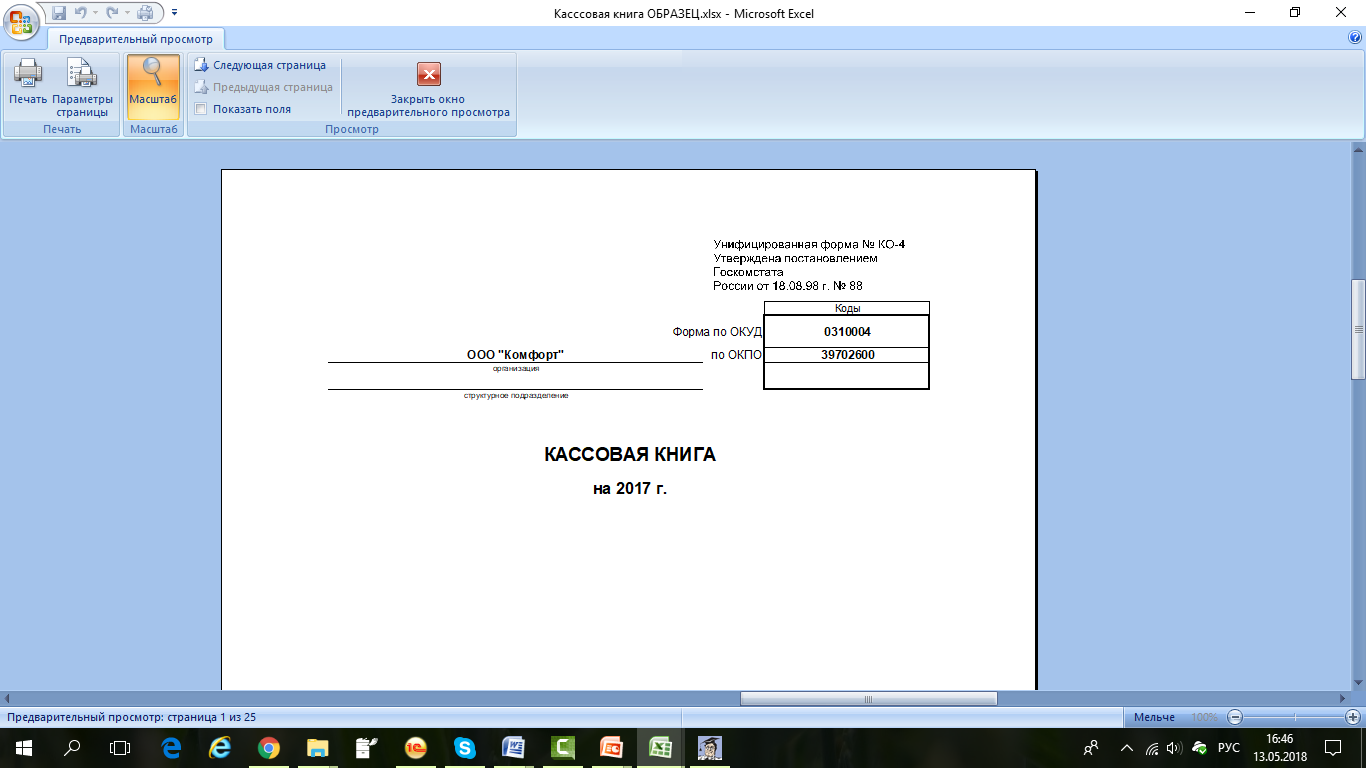 ТАБЛИЧНАЯ ЧАСТЬТабличная часть документа представлена в виде двух одинаковых листов, один из которых (основная часть) остается в кассовой книге, а второй (отрывная часть) передается в бухгалтерию в качестве отчета кассового работника. Внесение данных в обе части документа осуществляется абсолютно одинаково.Строка перед таблицейПериод, за который заполняется лист формы КО-4. Порядок ведения кассовых операций (Указание Банка России № 3210-У от 11.03.14) устанавливает, что в те дни, когда приходные и расходные операции по кассе не производились, заполнять форму КО-4 не нужно;Номер листа кассовой книги.ТаблицаНомер первичного документа (приходного или расходного ордера);Данные о лице, передавшем или получившем денежные средства. В этом столбце могут быть отражены сведения как о физических лицах – контрагентах организации, так и о компаниях-партнерах;Номер корреспондирующего счета. Счет указывают в зависимости от основания получения или выдачи средств. Например, если из кассы выдаются деньги под отчет, следует указать 71 счет, а если деньги выдаются поставщику, то 60 счет;Сумма прихода или расхода. В зависимости от того, поступили ли средства в компанию или были выданы из кассы, сумму отражают в соответствующем столбце «Приход» или «Расход».Для отражения операций по кассе в течение дня предусмотрено две страницы документа. Первая содержит сведения об остатке средств на начало дня, а также сроки для отражения текущих операций с наличными деньгами за день. В нижней части расположена строка «Перенос», предназначенная для подведения итогов страницы и переноса остатка на следующую страницу документа.В том случае, если операций с наличными средствами было немного и лист полностью не заполнен, с целью предотвращения внесения недействительных записей на всю незаполненную область таблицы кассир должен поставить букву Z (это касается как первой, так и второй страницы разворота).После того как все сведения о приходе и расходе наличных денег отражены, необходимо подбить итоговые суммы и указать остаток денежных средств по состоянию на конец дня. Остаток указывается с учетом средств, которые запланированы для выдачи заработной платы и пособий. Правила ведения кассовой дисциплины определяют возможность компаний хранить деньги в кассе сверх установленного лимита в периоды выдачи заработной платы в течение пяти дней.После заполнения кассир, ответственный за составление кассовой книги, ставит свою подпись и расшифровку в документе и передает его отрывную часть, а также приходные и расходные кассовые ордера в бухгалтерию.Работник бухгалтерии проверяет записи в кассовой книге, указывает количество приходных и расходных документов прописью, ставит свою подпись и расшифровку в форме КО-4.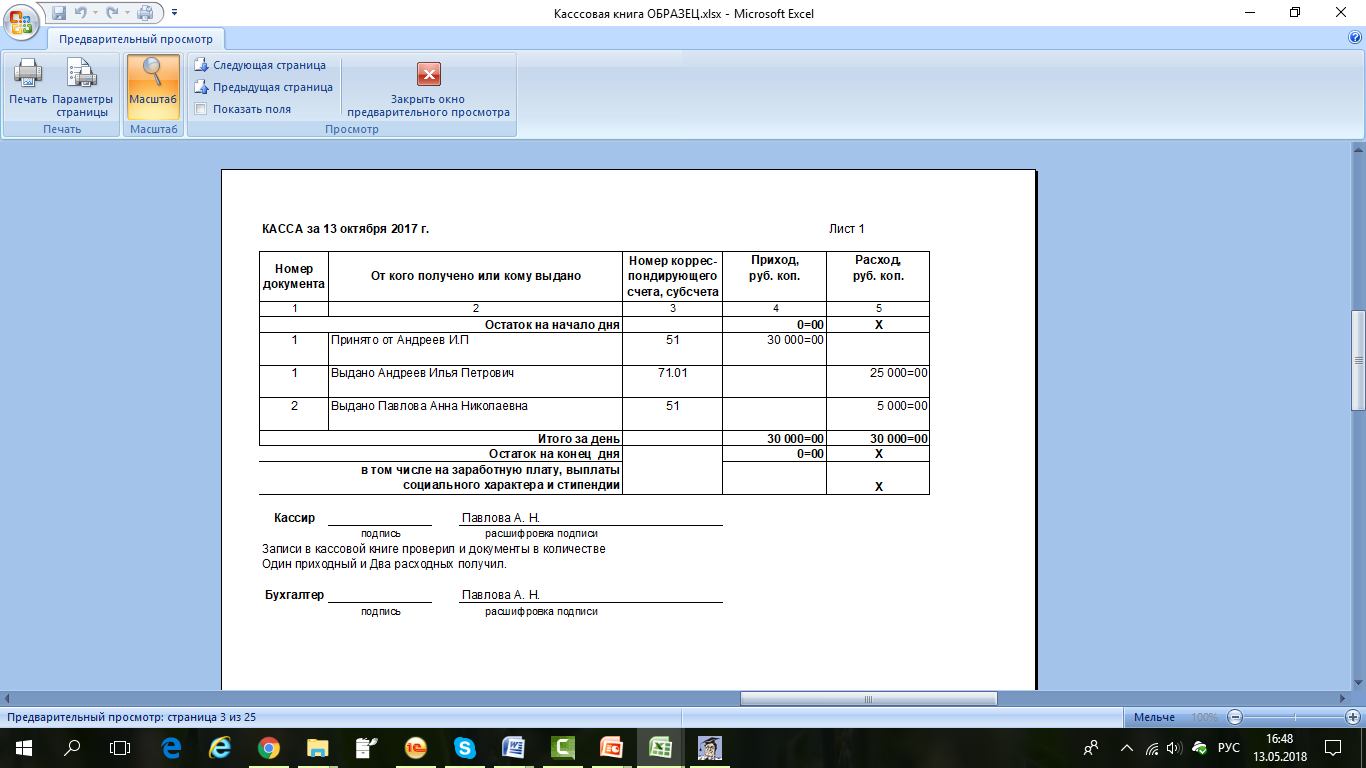 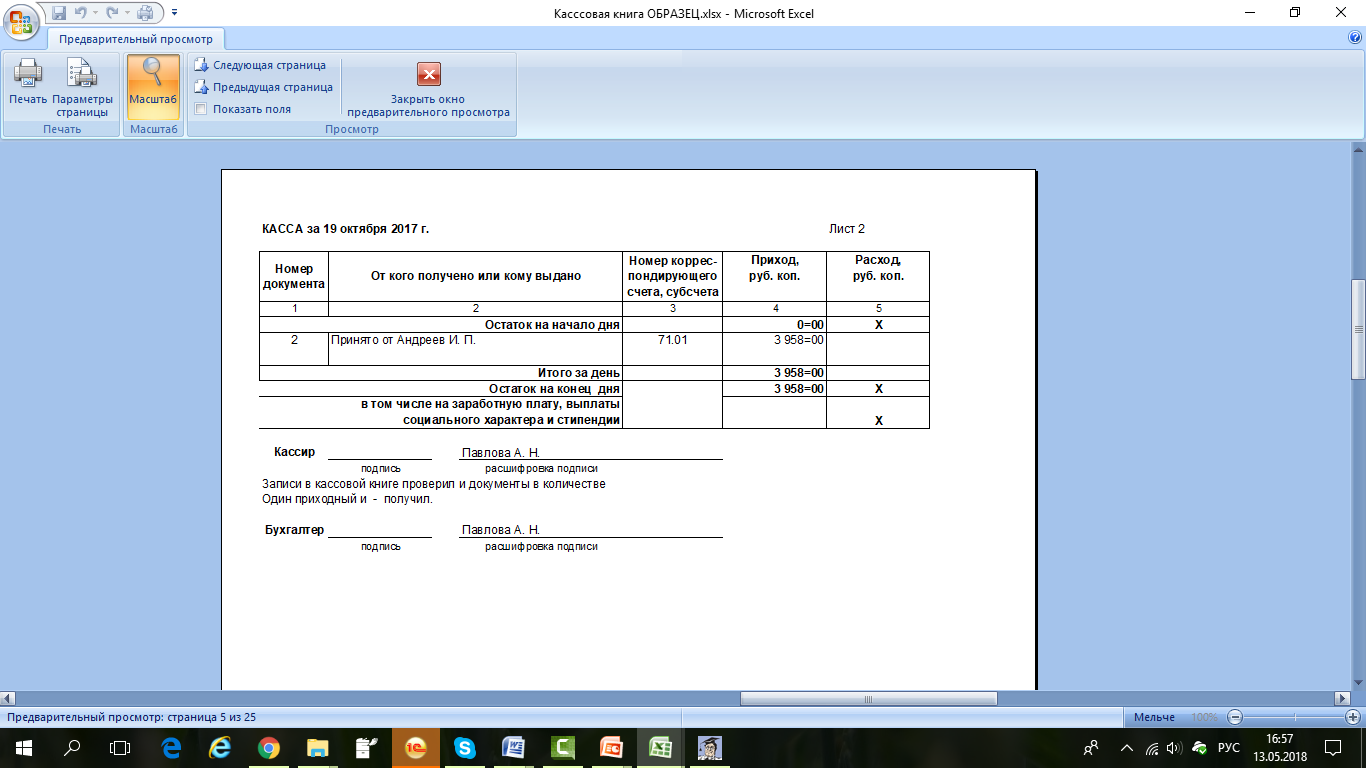 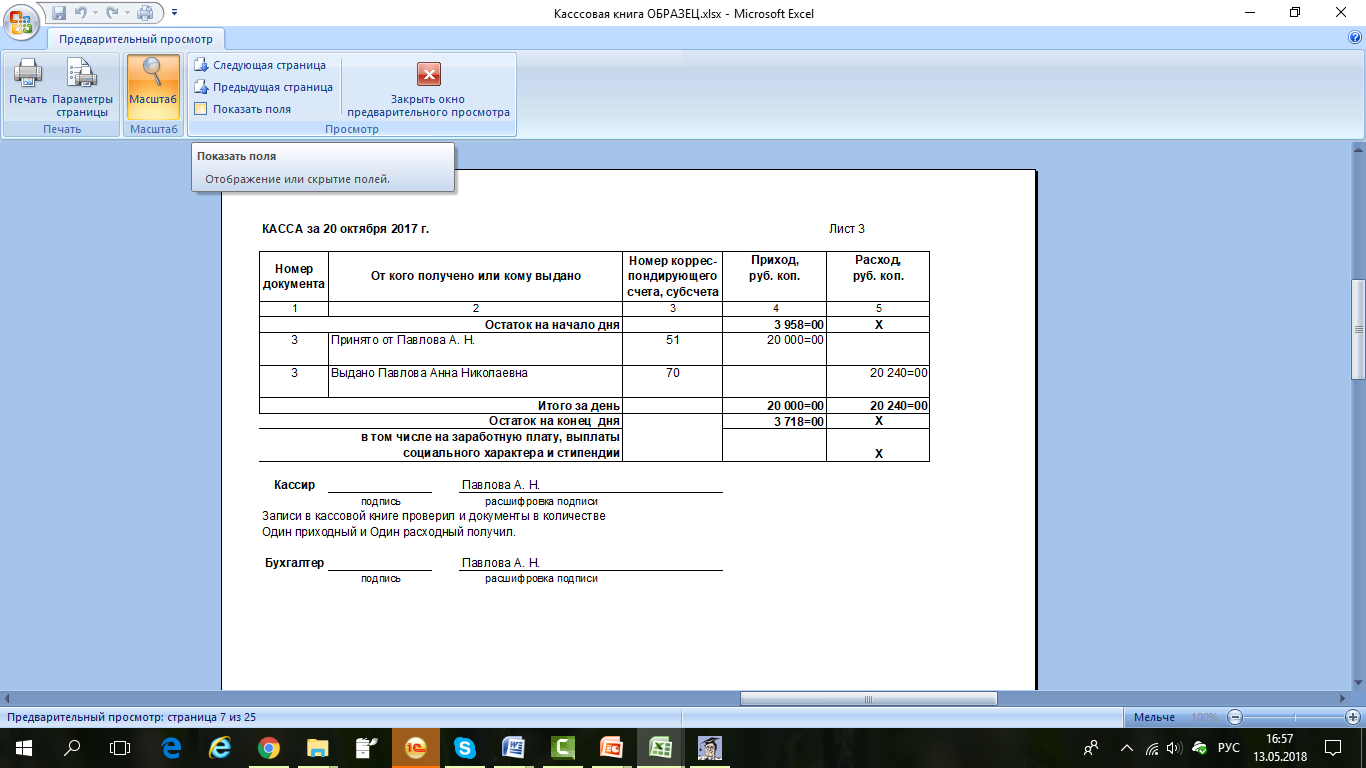 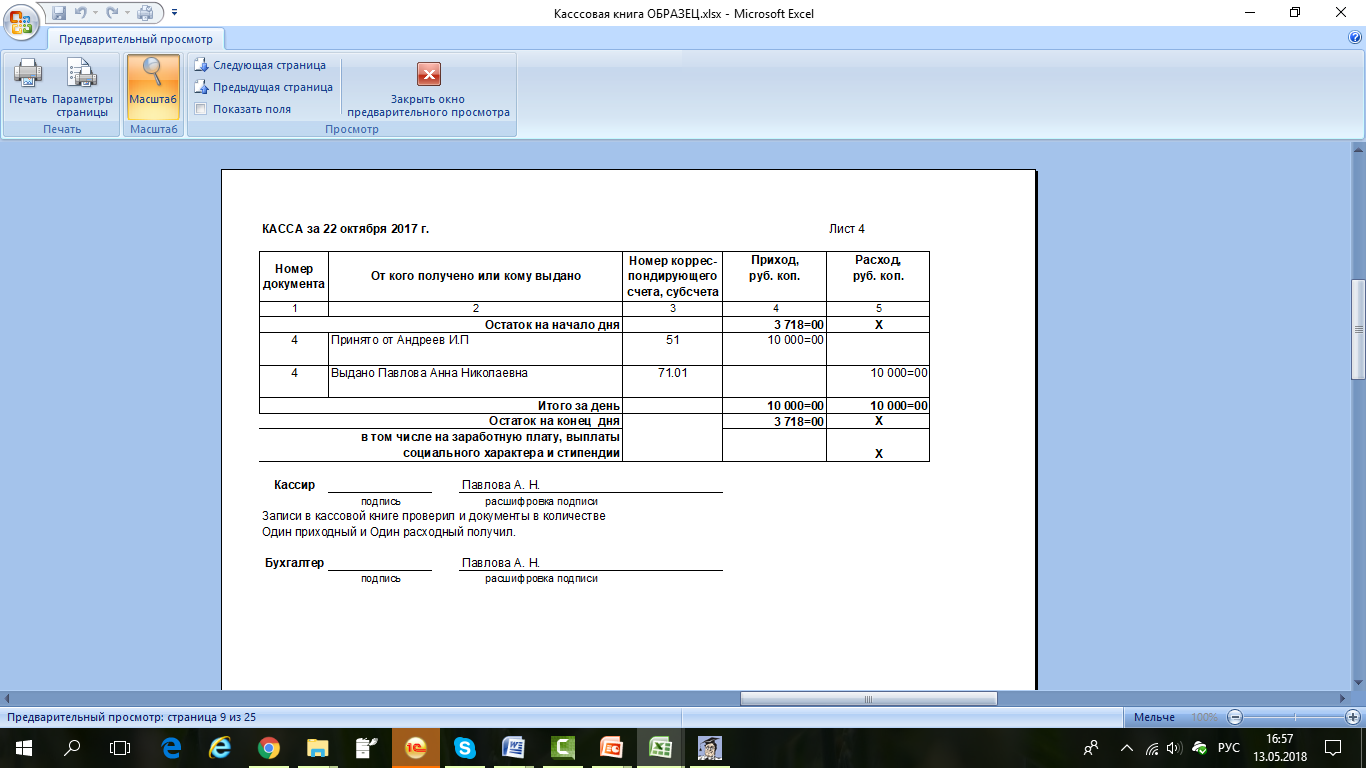 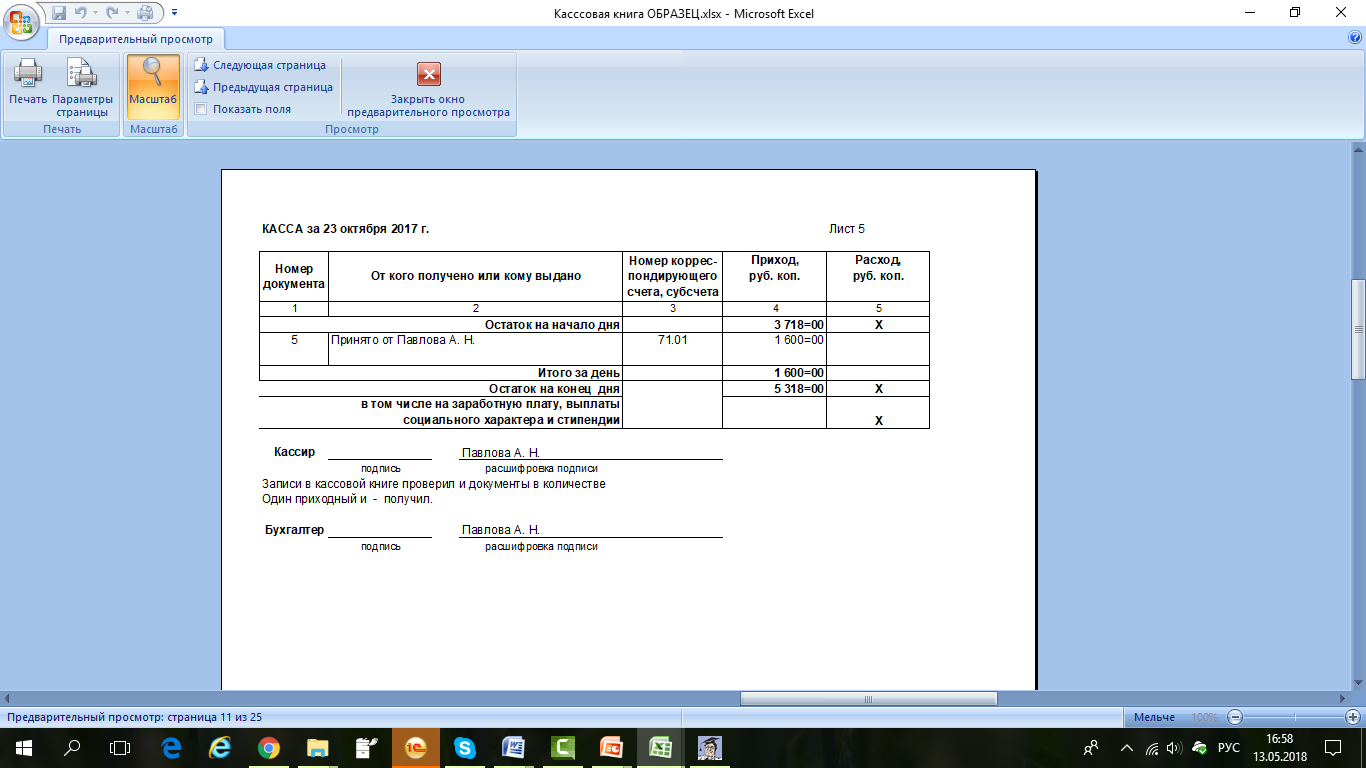 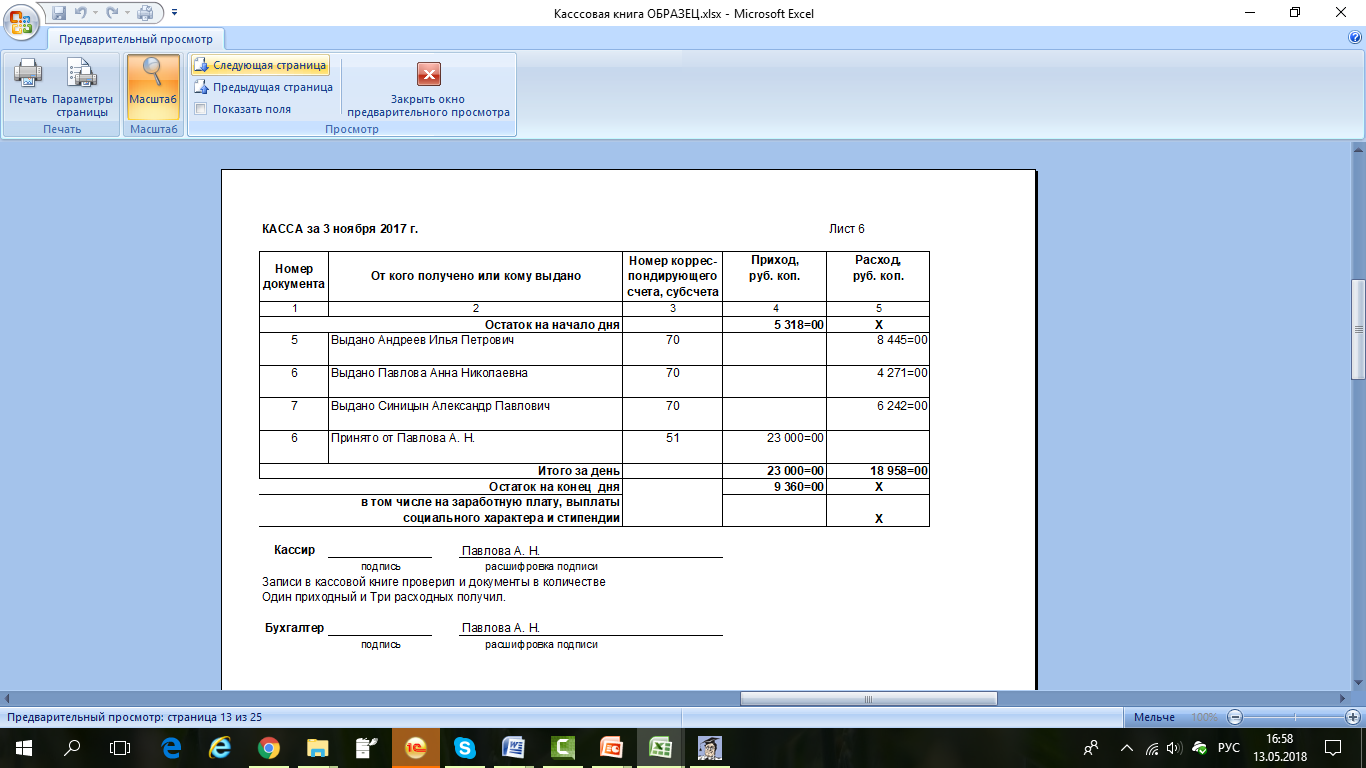 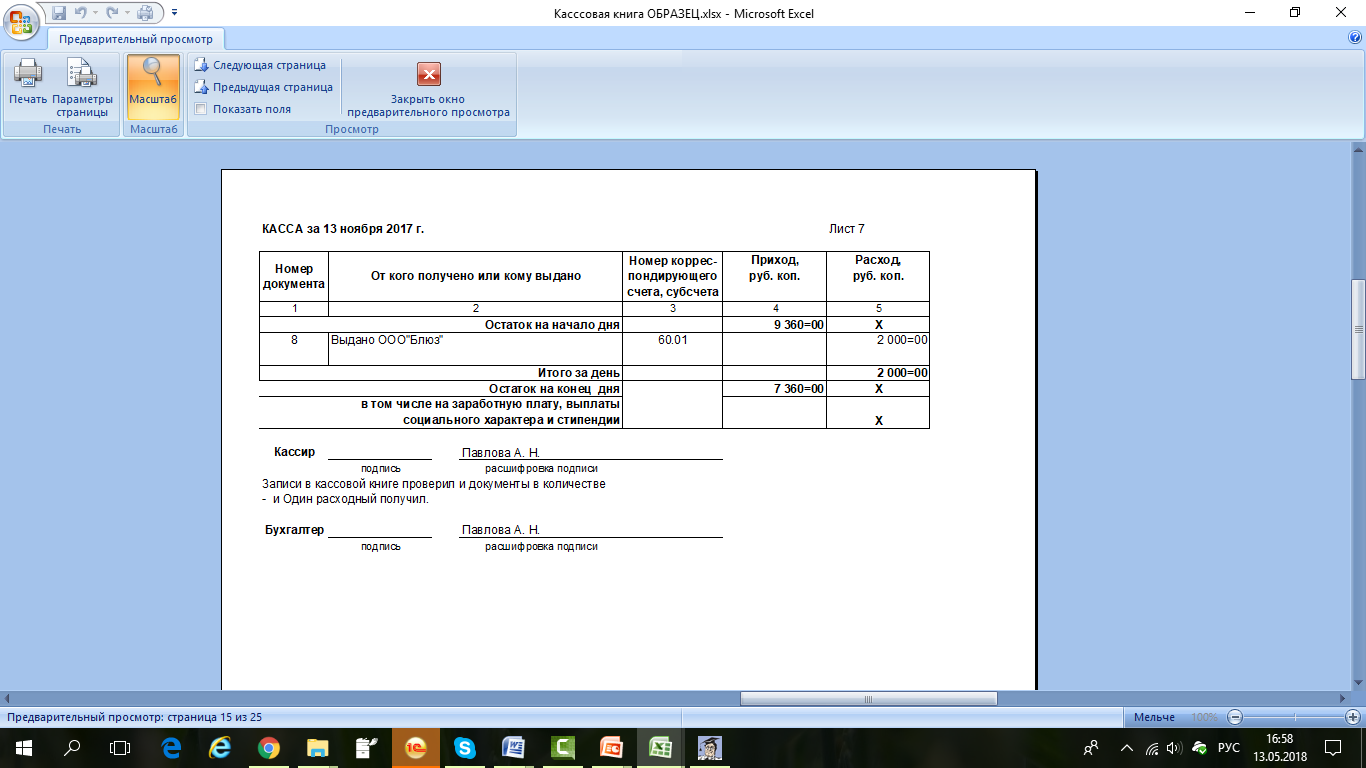 ПОСЛЕДНЯЯ СТРАНИЦАПоследняя страница кассовой книги должна отразить сведения о том, что документ пронумерован (с указанием количества листов), прошнурован и скреплен печатью. Также важно указать сведения о руководителе компании (должность, подпись и расшифровка) и главном бухгалтере.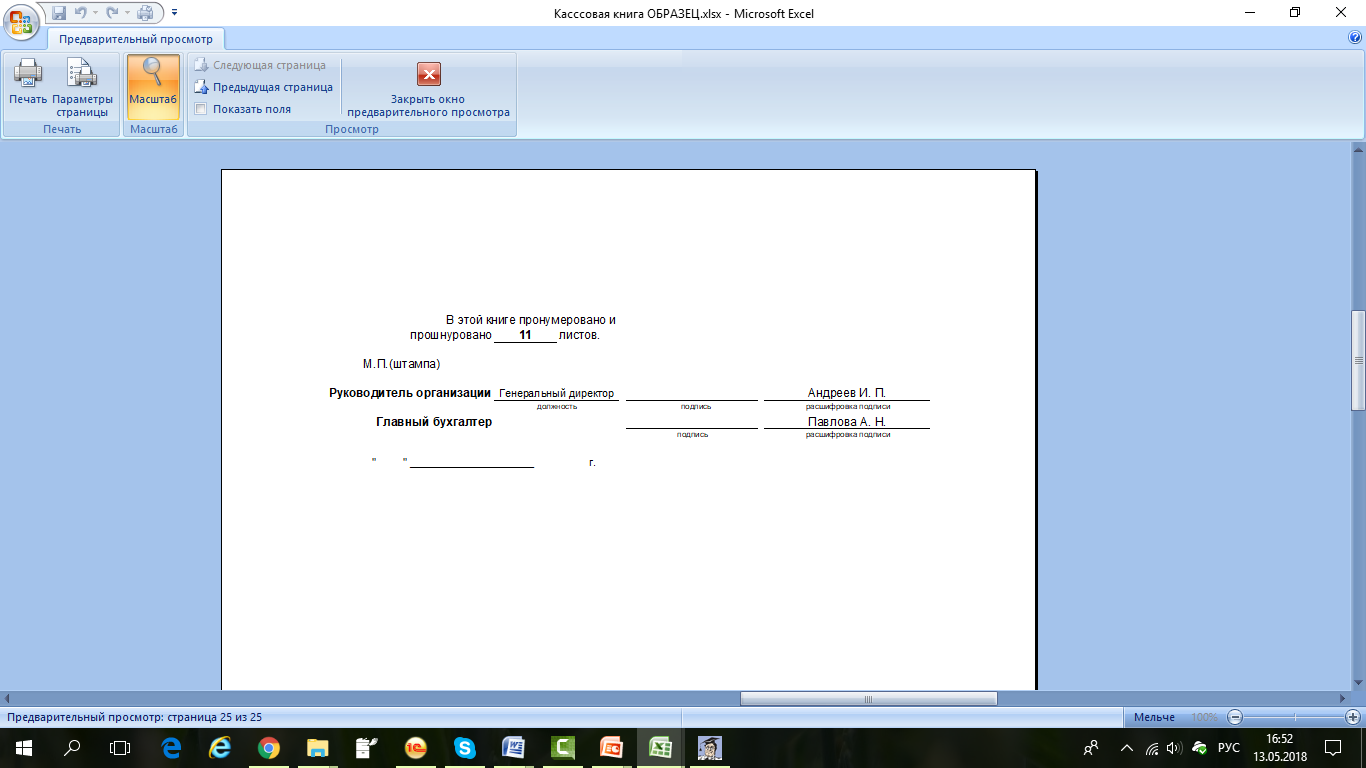 